ЯЙСКИЙ МУНИЦИПАЛЬНЫЙ ОКРУГУтверждаю:                                                                                        начальник Управления образования                                                                                  Яйского муниципального округа____________ С.В. Юдина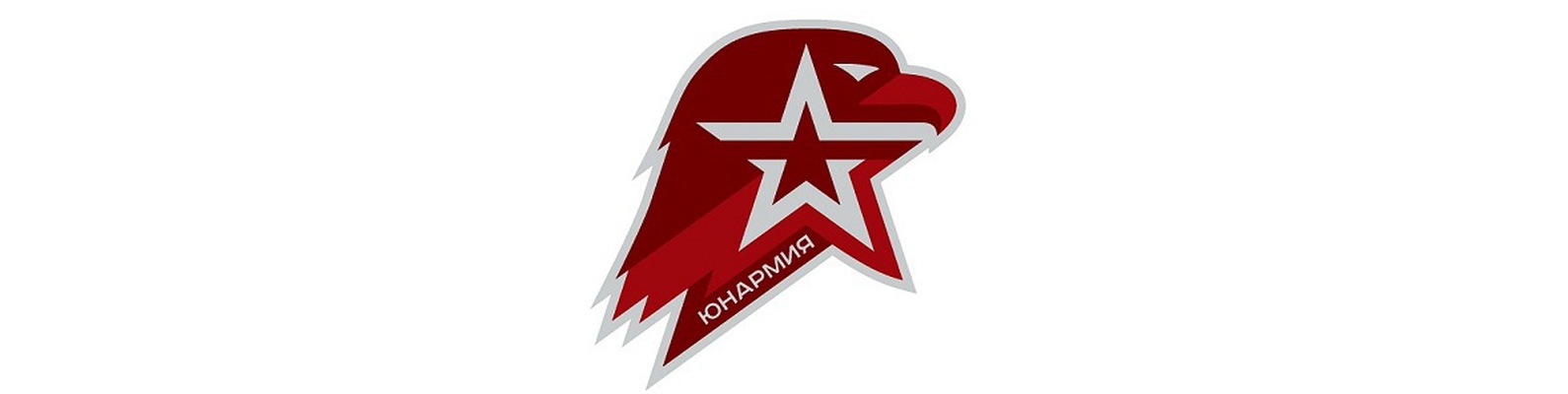  «_____» ____________ 2022г.                                                                                                             ПРОГРАММА  «ЮНАРМЕЕЦ»(летний палаточный лагерьпатриотической направленности)	Автор: Даниленко Анатолий Николаевич,       начальник муниципального штаба ВВПОД «ЮНАРМИЯ» Яйского округаЯя, 2022 г.СодержаниеПаспорт программы «ЮНАРМЕЕЦ» ……………………………. стр. 3Пояснительная записка……………………………………………..стр.5Цели и задачи программы…………………………………….……стр.6Принципы программы и методы работы……………………….…стр.7Содержание деятельности…………………………………….…....стр.8Распорядок дня в палаточном лагере……………………………...стр.9Календарно-тематическое планирование…………………………стр.9Ожидаемые результаты………………………………………..…..стр.10Кадровое обеспечение…………………………………………......стр.11. Список  используемой  литературы……………………………..стр.111.ПАСПОРТ ПРОГРАММЫ2. Пояснительная записка«России не станет тогда, когда не станет последнего патриота…»Н.М.Карамзин2.1 Определение проблем, на решение которых направлена программа.Проблема патриотического воспитания и гражданского становления подрастающего поколения сегодня одна из актуальных задач государства и общества. За последние десятилетия у молодежи идет резкое снижение патриотического самосознания, уважения к своей стране, Родине. Взгляды большинства молодых людей направлены за границу. Поток информации из-за рубежа действует неадекватно на неподготовленный, с социально-психологической, моральной точки зрения, контингент. Молодежь утрачивает чувство долга перед своим Отечеством.В условиях современной России патриотическое воспитание объективно является и признано государством ключевым в обеспечении устойчивого политического, социально-экономического развития и национальной безопасности Российской Федерации. Нормативно-правовыми документами (Стратегией национальной безопасности Российской Федерации до 2020 года, Национальной доктриной образования в Российской Федерации, Государственной программой "Патриотическое воспитание граждан Российской Федерации на 2021-2025 годы», Законом РФ «Об образовании в Российской Федерации», Концепцией духовно-нравственного развития и воспитания личности гражданина России и др.) определена не только государственная политика в области образования, но и дан социальный заказ государства на воспитание человека с активной жизненной позицией, трудолюбивого и высоконравственного, патриота своей Родины, уважающего права и свободы личности, традиции и культуру других народов, проявляющего национальную и религиозную терпимость. Изменения военно-политической обстановки в мире требуют укрепления экономической мощи Отечества, повышения его обороноспособности, отлаженной работы всей системы патриотического воспитания подрастающего поколения, подготовки его к защите Родины. Обществу нужны здоровые, мужественные, смелые, инициативные, дисциплинированные, грамотные люди, которые были бы готовы работать и учиться на его благо.2.2. Актуальность программыВ своем послании Президента Федеральному Собранию от 1 марта 2018 года Владимир Владимирович Путин сказал: "…для всех, кто хочет работать, проявить себя, готов честно служить Отечеству и народу, добиться успеха, Россия всегда будет страной возможностей. В этом залог нашего успешного развития, уверенного движения вперѐд". Всероссийское детско-юношеское военно-патриотическое общественное движение "ЮНАРМИЯ" создано по инициативе Министерства обороны Российской Федерации в 2016 году и содействует патриотическому воспитанию подрастающего поколения и всестороннего развития личности. На сегодняшний день участниками движения "ЮНАРМИЯ" стали более 250 тысяч российских детей и подростков, что говорит о его востребованности для страны. В Яйском округе  в движение вступили  576 человек. Актуальность программы палаточного лагеря «Юнармеец» обусловлена интересом в детско-подростковой среде к движению "ЮНАРМИЯ."3. Цели и задачи программы.-Формирование у молодежи готовности и практической способности к выполнению гражданского долга и конституционных обязанностей по защите Отечества.-Приобщение молодежи к патриотическим традициям, повышение авторитета и престижа военной службы.-Развитие у молодежи гражданственности, патриотизма, как важнейших духовно-нравственных и социальных ценностей.3.1. Цели программы:-Подготовка юношей к службе в рядах вооруженных сил РФ , девушек  в других силовых структурах.3.2. Задачи программы:-Проведение занятий, соревнований, эстафет по военно-прикладным и игровым видам спорта в соответствии с нормами ГТО; -организовать систему мероприятий по сохранению и укреплению здоровья, способствовать укреплению навыков к здоровому образу жизни;                                                              -способствовать ознакомлению участников лагеря с духовным наследием своей малой Родины;                           -поднятие престижа профессии защитника Отечества; -формирование интереса, сознания подростков к делу освоения воинских профессий, чувства долга перед Отечеством;-изучение военной истории России; -практическая подготовка  юнармейцев к военной службе и др. силовых структурах.4. Принципы программы и методы работы: 1.Принцип гуманизма. Лето – время игр, развлечений, свободы в выборе занятий, снятие накопившегося за год напряжения, восполнение израсходованных сил, восстановления здоровья, период свободного общения детей, удовлетворения индивидуальных интересов, потребностей, склонностей, приобретения новых знаний, умений, навыков в сферах, ранее недоступных детям. Атмосфера доброжелательности и сотрудничества, в этом смысле, позволит ребенку раскрыться как личности и получить социальное признание. 2.Принцип самореализации. Летний отдых детей – это зона особого внимания к ребенку, полигон для развития его познавательных интересов, его творчества, обогащения его духовного мира, создания условий для его социализации, укрепления здоровья. Поэтому жизнедеятельность лагеря организована таким образом, что личное участие ребенка в общелагерных мероприятиях позволяет ему раскрыть, развить и реализовать имеющиеся потенциальные возможности, удовлетворить потребности и интересы.5.Содержание деятельности-Образовательная деятельностьОрганизация и проведение воспитательных мероприятий, связанные с гражданско-патриотическим воспитанием, воспитанием уважения к прошлому нашей страны, любви к своей Родине, занятия по оказанию первой медицинской помощи, основам спасательного дела, проведение спортивных соревнований.-Оздоровительная деятельность способствует формированию культуры физического здоровья, интереса к спорту, мотивирует детей на заботу о своем здоровье и активный отдых. Физические нагрузки, свежий воздух, знакомство с красивыми уголками природы, проведение оздоровительных и различных спортивно-развлекательных мероприятий способствует созданию положительной физиологической и психологической атмосферы.-Культурно-досуговая деятельность состоит из общелагерных и отрядных мероприятий (творческие конкурсы; изготовление плакатов; игровые программы, экскурсии и т.д.)Получение новых знаний при подготовке к мероприятиям различной направленности (викторинам, конкурсам и т. п.) приводит к обогащению мировоззрения ребенка, что, в свою очередь, сказывается на изменении личностного поведения каждого члена коллектива.6.Распорядок дня в палаточном лагере7.КАЛЕНДАРНО-ТЕМАТИЧЕСКИЙ ПЛАН                      основных мероприятий    юнармейского лагеря с круглосуточным пребыванием детей «ЮНАРМЕЕЦ»Примечания: Сроки и место проведения мероприятий могут изменяться в зависимости от согласования с другими организациями, погодных и иных условий.8.Ожидаемые результаты:Укрепление здоровья детей;развитие творческих способностей;осознание ответственности за судьбу страны, формирование гордости за сопричастность к деяниям предыдущих поколений;формирование положительного отношения юного гражданина России к самому себе, окружающему миру, другим людям;формирование у детей и подростков уважения к символам нашего государства;возможность реализации механизмов мотивации у ребенка к личному развитию, проявлению социальной инициативы;увеличится количество детей, принимающих участие в физкультурно-оздоровительных и спортивных мероприятиях;создание условий для адаптации детей к жизни в современном обществе, развитие коммуникативных способность ребенка, умение работать в коллективе;приобщение подрастающего поколения к здоровому образу жизни; профилактика асоциального поведения детей и подростков. улучшение качества творческих работ, за счет увеличения количества детей, принимающих участия в творческих конкурсах.Реализация программы обеспечивает каждому подростку психологическую комфортность в действиях, мотивах участия в работе отделений, связанных с собственным развитием и реализацией, организацию социально-значимого досуга детей и подростков, уменьшение степени риска вовлечения детей и подростков в преступную среду, гражданско-патриотическое воспитание детей и юношества.Главным результатом деятельности является развитие личности воспитанника. Показатели этого развития - приобретение подростком новых знаний, укрепление физических и психических сил, т.е. новый положительный жизненный опыт. -Дети приобщаются к здоровому и безопасному образу жизни - в естественных условиях социальной и природной среды. -В лагере формируются привычки здорового образа жизни, и осуществляется практическое воплощение этих навыков.9. Кадровое обеспечение.1. Начальник лагеря – осуществляет подбор кадров, комплектует смену, несет полную ответственность за выполнение программы лагеря. Осуществляет общее руководство, координирует деятельность лагеря, взаимоотношения с организациями, обеспечивающими реализацию программы лагеря. Отвечает за хозяйственную и финансовую деятельность, за организацию питания детей.2. Организатор – отвечают за проведение занятий по военно-прикладным дисциплинам, организацию и проведения боевых тревог, военизированных игр на местности и эстафет.3. Воспитатели - отвечают за соблюдение режима дня, организацию досуга, культурных мероприятий и мероприятий, связанных с изучением истории родного края, организуют экскурсии по историческим местам района, встречи с ветеранами ВОВ, трудовые десанты.4.Медицинский работник – осуществляет прием детей, следит за состоянием здоровья детей в течение смены, оказывает первую медицинскую помощь, утверждает меню, проводит занятия по медицинской подготовке, следит за санитарным состоянием лагеря.5.Повар - отвечает за приготовление и качество пищи, проводит обучение основным навыкам приготовления пищи, организует работу дежурных.10.Использованные источники и литература.Нормативно-правовые документы:Федеральный закон от 29.12.2012 N 273-ФЗ (ред. от 31.12.2014, с изменениями от 02.05.2015) "Об образовании в Российской Федерации".Федеральный закон от 13 мая 1995 г. № 32-ФЗ «О днях воинской славы (победных днях) России» (с изменениями от 22 августа 2004 г.).Государственная программа «Патриотическое воспитание граждан Российской Федерации на 2016-2020 годы» (утверждена постановлением Правительства РФ от 30 декабря 2015 года №1493).Концепция духовно-нравственного развития и воспитания личности гражданина России (авторы А. Я. Данилюк, А. М. Кондаков, В. А. Тишков, 2009 г.).Постановление Главного государственного санитарного врача Российской Федерации от 14 мая 2013 г. N 25 г. Москва "Об утверждении СанПиН 2.4.4. 3048-13 "Санитарно-эпидемиологические требования к устройству и организации работы детских лагерей палаточного типа".Научно-методическая литература, интернет-источники:Агапова И.А., Давыдова М.А. Мы – патриоты! Классные часы и внеклассные мероприятия: 1-11 классы. – М.: ВАКО, 2006.Видякин В.М. и др. Сборник мероприятий ко Дню Победы, Дню защитника Отечества и другим патриотическим праздникам: сценарии торжественных линеек, вечеров, литературно-музыкальных композиций, классных часов, военно-спортивных игр. – изд.2-е, испр. – Волгоград: Учитель, 2006.Касимова Т.А., Яковлев Д.Е. Патриотическое воспитание школьников: методическое пособие. – М.: Айрис-пресс, 2005.Микрюков В.Ю. Военно-патриотическое воспитание в школе: 1-11 класс. – М.: ВАКО, 2009.Сачкова Н.В., Ивличева В.А. Лето открытий. Авторские программы отрядной деятельности: конкурсы, фестивали, военно-спортивные игры, проекты и другие мероприятия. – Волгоград: Учитель, 2007.Название Программа палаточного лагеря   патриотического направления «ЮНАРМЕЕЦ»Направление Военно-патриотическое Цель программы-Формирование у молодежи готовности и практической способности к выполнению гражданского долга и конституционных обязанностей по защите Отечества.-Приобщение молодежи к патриотическим традициям, повышение авторитета и престижа военной службы.Развитие у молодежи гражданственности, патриотизма, как важнейших духовно-нравственных и социальных ценностей.Подготовка юношей к службе в рядах вооруженных сил РФ, девушек  в других силовых структурах.Задачи                программы -Проведение занятий, соревнований, эстафет по военно-прикладным и игровым видам спорта в соответствии с нормами ГТО;                                                                                                               -организовать систему мероприятий по сохранению и укреплению здоровья, способствовать укреплению навыков к здоровому образу жизни;                                                              -способствовать ознакомлению участников лагеря с духовным наследием своей малой Родины;                                     -поднятие престижа профессии защитника Отечества;                 -формирование интереса, сознания подростков к делу освоения воинских профессий, чувства долга перед Отечеством;                                                                                       -изучение военной истории России;                                             -практическая подготовка  юнармейцев к военной службе и др. силовых структурах.Основные направленияспортивно-оздоровительное, военно-прикладное, образовательное, воспитательное.Игровая модель программы включает соревновательный элемент. В рамках игровой модели реализуются 4 вида подготовки, составляющие основу программы детского отдыха Соревнования «Огневой рубеж».Конкурс "Статен в строю, силен в бою".Марш-бросок.Просмотр военно-патриотического фильма.Военно-спортивная игра «Зарница».Соревнования «Военизированный маршрут».Участники программыДети основной группы здоровья в возрасте 12-17 лет – члены местного отделения ВВПОД «Юнармия» Яйского округа.Количество участников 20 человекПродолжительность смены5 днейФорма проведенияПалаточный лагерь с круглосуточным пребыванием детейМесто и срокиреализации  СОК «Альбатрос»  пгт. Яя.11.07.2022 г. – 15.07.2022 г.Кадровое обеспечениеНачальник смены, медицинский работник,3 наставника юнармейских отделений: организатор военно-спортивных мероприятий, организатор учебных занятий, организатор культурно-массовых мероприятий.Партнерство (взаимодействие с социумом)Отдых детей и подростков организован во взаимодействии со следующими учреждениями:-Отдел молодежной политики, по физической культуре и спорту администрации Яйского МО;-Управление культуры и кино администрации Яйского муниципального округа; -Отделения  МВД России по Яйскому округу;-ФКУ ИК- 37;-Пожарная часть- 4 ОГПС- 2;-Военный комиссариат по г. Анжеро-Судженска, Ижморского и Яйского округов;-Советник Главы администрации Яйского округа по военно-патриотическому воспитанию.Ожидаемые результатыФормирование положительного отношения юного гражданина России к самому себе, окружающему миру, другим людям.Формирование у детей и подростков уважения к символам нашего государства.Возможность реализации механизмов мотивации у ребенка к личному развитию, проявлению социальной инициативы.Увеличится количество детей, принимающих участие в физкультурно-оздоровительных и спортивных мероприятиях.Создание условий для адаптации детей к жизни в, умение работать в коллективе.Приобщение  современном обществе, развитие коммуникативных способность ребенка подрастающего поколения к здоровому образу жизни; профилактика асоциального поведения детей и подростков. Так же произойдет улучшение качества творческих работ, за счет увеличения количества детей, принимающих участия в творческих конкурсах.№ п/пВид деятельностиНачало и окончаниеПродолжи-тельность1Подъём08.002Утренний осмотр08.00 – 08.1010 мин.3Личная гигиена08.10 – 08.4030 мин.4Утренняя физическая зарядка08.40 – 08.5515 мин.5Инструктаж08.55 – 09.1015 мин.6Подготовка к завтраку 09.10 - 09.3010 мин7Завтрак09.30 – 10.0030 мин.8Занятия по календарному плану10.00 – 13.00180 мин.9Подготовка к обеду13.00 – 13.30 30 мин.10Обед13.00 – 14.0030 мин.11Занятия по календарному плану14.00 – 16.00120 мин.12Полдник16.00 – 16.3030 мин.13Занятия по календарному плану16.30 – 18.00180 мин14Подготовка к ужину18.00 – 18.3030 мин.15Ужин.18.30 – 19.00 60 мин16Занятия по календарному плану19.00 – 21.00120 мин17Личная гигиена21.00 – 21.3030 мин.18Вечерняя поверка. Подготовка ко сну.21.30 – 22.0030 мин.19Отбой 22.00 ДатаНаименование мероприятий11.07.2022Организационные мероприятия (выбор актива отряда, определение и уточнение планов совместной деятельности).Проведение инструктажей по мерам безопасности.Торжественное открытие  лагерной смены.Занятие по строевой подготовке. Спортивная эстафета.12.07.2022Экскурсия в ФКУ ИК- 37: Кинологическая службаЗанятие по тактической подготовке. Соревнования «Военизированный маршрут».13.07.2022Проведение занятий по теме: «Порядок ориентирования на местности по компасу, карте и местным предметам»Занятие по пожарной безопасности.Военно-спортивная игра «Зарница»14.07.2022Марш-бросок с проверкой навыков выживания в природной среде.15.07.2022Мастер-класс«Квадрокоптер – это интересно».Торжественное закрытие смены  юнармейского лагеря.